Publicado en Ciudad de México el 12/08/2021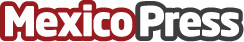 Tecmilenio y el primer Máster online en Inteligencia Artificial en México con Skills Academy de IBMCon este Máster los estudiantes podrán desarrollar nuevas habilidades tecnológicas las cuales son clave para el desarrollo y crecimiento profesionalDatos de contacto:Génesis Serna 8118204868Nota de prensa publicada en: https://www.mexicopress.com.mx/tecmilenio-y-el-primer-master-online-en Categorías: Nacional Inteligencia Artificial y Robótica Programación E-Commerce Software Universidades http://www.mexicopress.com.mx